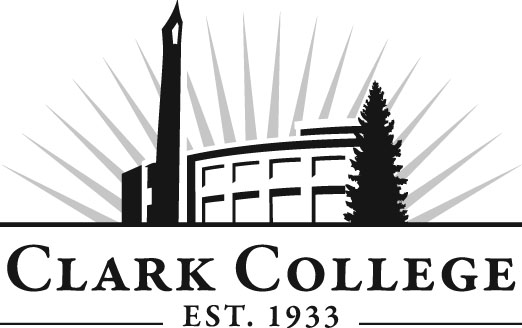 Addiction Counselor Education Advisory CommitteeMeeting AgendaFriday, January 29, 2016Meeting Location: Hanna Hall, room 117Agenda ItemExpected OutcomeTimeCall Meeting to Order – Committee ChairN/AWelcome and Introductions – Committee ChairNew members/guests introduced5 min.Approval of Minutes from Last Meeting – ChairSeptember 25, 2015Corrections indicated and/or approval of minutes as written.5 min.Director/Division chair Report15 min.Work Plan-Committee Chair and Program Director/Division ChairImplement strategies as outlined in work plan.  If necessary, identify work groups.40 min.Old Business-Follow-up- Committee ChairUpdate on Recovery Coach trainingUpdate on BAS10 min.New BusinessNew business items are addressed by the committee.20 min.Summary of follow-up action items – Committee ChairSummary of follow-up actions communicated to the committee.5 min.Establish next meeting date and adjournment  – Committee ChairMeeting date established.5 min.